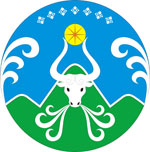 ул. Коммунистическая 15, пос. Усть-Нера, Оймяконский район, Республика Саха (Якутия), 678730;телефон: 8(41154)  2-24-39, 2-15-89 факс: 8(41154) 2-01-62; e-mail:nera.uo@gmail.com, http://oymuo.moy.su//ОКПО 02123959, ОГРН 1021400791554, ИНН/ БИК  1420001778/049805001ПРИКАЗ  № 149 о/дот   «26» апреля 2017 г.                                                                                                     п. Усть-НераО подготовке к государственной итоговой аттестации по русскому языку в форме ЕГЭ и ГВЭ в 2017 году        В соответствии с Законом Российской Федерации от 29 декабря 2012 года № 273-ФЭ «Об образовании в Российской Федерации», Порядком проведения государственной итоговой аттестации по образовательным программам среднего общего образования, утвержденного приказом Министерства образования и науки РФ от 26.12.2013г. №1400, на основании результатов итогового сочинения (изложения) от 7.12.2016г. и от 1.02.2017г., в целях повышения качества подготовки к ГИА по русскому языку в 2017 году,ПРИКАЗЫВАЮ:Руководителям общеобразовательных учреждений усилить административный контроль за подготовкой обучающихся к государственной итоговой аттестации по образовательным программам среднего общего образования в форме ЕГЭ и ГВЭ.Заместителям директора по учебной работе установить контроль за эффективностью проведения дополнительных занятий, консультаций по русскому языку на основании результатов итогового сочинения (изложения) обучающихся согласно критерию оценивания ИСИ №5 «Грамотность» (приложение №1).Учителям русского языка и литературы общеобразовательных учреждений обеспечить дифференцированный подход к обучению, подготовке к ЕГЭ, ГВЭ, учитывать расширение языкового материала для выполнения заданий № 17,22,23 КИМ-2017.Контроль исполнения данного приказа возложить на Фасхутдинову Д.С., начальника Отдела мониторинга качества образования МКУ «УО МО».          Начальник                                                      п/п                                                  Н.А. Шилова        